OBEC BRNÍŘOV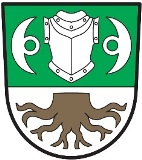 Oznámení o době a místě konání voleb do Evropského parlamentuStarosta obce Zdeněk Šup podle § 32 odst. 2 zákona č. 62/2003 Sb., o volbách do Evropského parlamentu ve znění pozdějších předpisůo z n a m u j e :Volby do Evropského parlamentu se konajív pátek 24. května 2019     od 14.00  hodin do 22.00 hodinv sobotu 25. května 2019     od   8.00  hodin do 14.00 hodinMístem konání voleb je společenská místnost na Obecním úřadě v Brnířově.Voliči bude umožněno hlasování poté, kdy prokáže svoji totožnost a státníobčanství České republiky /platným občanským průkazem nebo platným cestovním pasem/.Voličům budou dodány hlasovací lístky nejpozději 3 dny přede dnem konání voleb. Hlasovací lístky může volič obdržet i v den konání voleb ve volební místnosti.V Brnířově dne 9. 5. 2019                                                                             Zdeněk  Šup                                                                             starosta obce  